فرم مخصوص کارگاه های آموزشی برگزار شده مطابق با سرفصل دروس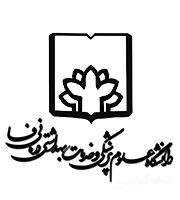 دانشکده پرستاریردیفنام کارگاهگروه هدفنیمسال مورد نظرمدت زمان کارگاهنحوه برگزاریتاریخ برگزارینام مدرس1مهارت های ارتباطی با مددجو و خانوادهدانشجویان کارشناسی پرستاریاول4 ساعتمجازی در بستر سامانه نوید-خانم فیروزیان2کنترل عفونت در بیماران و بیمارستان"دوم3 روزهحضوری17/2/01خانم میرزازاده3ایمنی مددجو"سوم4 ساعتمجازی در بستر سامانه نوید- خانم فیروزیان4مهارت های زندگی"چهارم4 ساعتحضوری21/2/01کارشناسان اداره مشاوره و سلامت روان5اخلاق حرفه ای"پنجم4 ساعتمجازی در بستر نرم افزار ادوبی کانکت21/12/1400دکتر نیکروز6آموزش به مددجو و خانواده"ششم4 ساعتحضوری4/3/01دکتر بیزنی7اعتباربخشی"هفتم3 ساعتمجازی در بستر سامانه نوید- خانم فیروزیان8حاکمیت بالینی"هشتم3 ساعتحضوری31/1/01دکتر بیژنی9جایگاه پرستار در برنامه پزشک خانواده"هفتم1 روزمجازی در بستر سامانه نوید- خانم فیروزیان10نقش پرستاران در پدافند غیر عامل "هشتم1 روزحضوری28/2/01دکتر نجفی11آشنایی با مخاطرات شغلی"هفتم1 روزمجازی در بستر سامانه نوید-خانم فیروزیان12مهارتهای ارتباطیدانشجویان کارشناسی ارشد پرستاری داخلی جراحی ورودی 99اول2 ساعتمجازی در بستر سامانه نوید-خانم فیروزیان13ایمنی بیمار"اول 2 ساعتمجازی در بستر سامانه نوید-خانم فیروزیان14کنترل عفونت در بیماران و بیمارستان"دوم2 ساعتمجازی در بستر سامانه نوید-خانم فیروزیان15خدمات مبتنی بر شواهد"دوم2 ساعتمجازی در بستر سامانه نوید-خانم فیروزیان16ارتقای کیفیت خدمات و حاکمیت بالینی "سوم2 ساعتحضوری3/12/1400دکتر بیژنی17پرستار و قانوندانشجویان کارشناسی ارشد پرستاری داخلی جراحی ورودی 1400اول6 ساعتحضوری14/12/1400آقای بردبار18ارتباطات حرفه ای در پرستاری"اول12 ساعتحضوری30/11/1400دکتر اجاقی19مدیریت تضاد/تعارض"دوم6 ساعتحضوری11/4/01خانم قائد20مهارت تصمیم گیری بالینی"دوم6 ساعتحضوری14/4/01خانم قائد